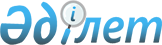 Ақтоғай ауданы бойынша 2019 жылға арналған мектепке дейінгі тәрбие мен оқытуға мемлекеттік білім беру тапсырысын, ата-ана төлемақысының мөлшерін бекіту туралыПавлодар облысы Ақтоғай аудандық әкімдігінің 2019 жылғы 27 ақпандағы № 45 қаулысы. Павлодар облысының Әділет департаментінде 2019 жылғы 1 наурызда № 6261 болып тіркелді
      Қазақстан Республикасының 2001 жылғы 23 қаңтардағы "Қазақстан Республикасындағы жергілікті мемлекеттік басқару және өзін-өзі басқару туралы" Заңының 31-бабы 2-тармағына, Қазақстан Республикасының 2007 жылғы 27 шілдедегі "Білім туралы" Заңының 6-бабы 4-тармағының 8-1) тармақшасына сәйкес, Ақтоғай ауданының әкімдігі ҚАУЛЫ ЕТЕДІ:
      1. Ақтоғай ауданы бойынша 2019 жылға арналған мектепке дейінгі тәрбие мен оқытуға мемлекеттік білім беру тапсырысын, ата-ана төлемақысының мөлшері осы қаулының қосымшасына сәйкес бекітілсін.
      2. Осы қаулының орындалуын бақылау аудан әкімінің жетекшілік ететін орынбасарына жүктелсін.
      3. Осы қаулы оның алғашқы ресми жарияланған күнінен кейін күнтізбелік он күн өткен соң қолданысқа енгізіледі. Ақтоғай ауданы бойынша 2019 жылға арналған мектепке дейінгі тәрбие мен оқытуға
мемлекеттік білім беру тапсырысын, ата-ана төлемақысының мөлшері
					© 2012. Қазақстан Республикасы Әділет министрлігінің «Қазақстан Республикасының Заңнама және құқықтық ақпарат институты» ШЖҚ РМК
				
      Аудан әкімі

Қ. Арынов
Ақтоғай ауданы әкімдігінің
2019 жылғы "27" ақпандағы
№ 45 қаулысына
қосымша
Р/с №
Мектепке дейінгі тәрбие мен оқыту ұйымдарының атауы
Мектепке дейінгі тәрбие мен оқыту ұйымдарының тәрбиеленушілер саны
Бір тәрбиеленушіге айына шығыстардың орташа құны (теңге)
Мектепке дейінгі ұйымдарда ата-ананың айына төлемақы мөлшері (теңге)
1
2
3
4
5
1
"Ақтоғай ауданы әкімдігінің, Ақтоғай ауданының білім бөлімі "Айгөлек" бөбектер бақшасы" мемлекеттік қазыналық коммуналдық кәсіпорны
120
35236
1 жастан 3 жасқа дейін – 7500

3 жастан 5 жасқа дейін – 8500
2
"Ақтоғай ауданы білім бөлімінің "Ақ бота" бөбектер бақшасы" мемлекеттік қазыналық коммуналдық кәсіпорны
70
31631
1 жастан 3 жасқа дейін – 7500

3 жастан 5 жасқа дейін – 8500
3
"Ақтоғай ауданының жалпы білім беретін Приреченск орта мектебі" коммуналдық мемлекеттік мекемесі (шағын- орталық)
16
12432
6000
4
"Ақтоғай ауданының жалпы білім беретін Тіленшін атындағы орта мектебі" коммуналдық мемлекеттік мекемесі (шағын-орталық)
31
28737
7000
5
"Ақтоғай ауданының Естай атындағы жалпы білім беретін орта мектебі" коммуналдық мемлекеттік мекемесі (шағын-орталық)
16
14224
5500
6
"Ақтоғай ауданының жалпы білім беретін Шідерті орта мектебі" коммуналдық мемлекеттік мекемесі (шағын-орталық)
14
12740
5000
7
"Ақтоғай ауданының жалпы білім беретін Мүткенов атындағы орта мектебі" коммуналдық мемлекеттік мекемесі (шағын-орталық)
25
18550
6000
8
"Ақтоғай ауданының жалпы білім беретін Харьков орта мектебі" коммуналдық мемлекеттік мекемесі (шағын-орталық)
18
18216
5500
9
"Ақтоғай ауданының жалпы білім беретін Қараоба орта мектебі" коммуналдық мемлекеттік мекемесі (шағын-орталық)
12
21636
5000
10
"Ақтоғай ауданының жалпы білім беретін Қ. Ыдырысов атындағы орта мектебі" коммуналдық мемлекеттік мекемесі (шағын-орталық)
16
21632
5000
11
"Ақтоғай ауданының жалпы білім беретін Агрономия орта мектебі" коммуналдық мемлекеттік мекемесі (шағын-орталық)
20
11100
5000
12
"Ақтоғай ауданының жалпы білім беретін Шолақсор орта мектебі" коммуналдық мемлекеттік мекемесі (шағын-орталық)
20
16600
5000
13
"Ақтоғай ауданының жалпы білім беретін Нығыман Алшынов атындағы Жалаулы орта мектебі" коммуналдық мемлекеттік мекемесі (шағын-орталық)
12
18504
5000
14
"Ақтоғай ауданының Ақбидай негізгі мектебі" коммуналдық мемлекеттік мекемесі (шағын-орталық)
10
13820
5500
15
"Ақтоғай ауданының Шілікті негізгі мектебі" коммуналдық мемлекеттік мекеме (шағын-орталық)
4
6224
5000
16
"Ақтоғай ауданының Абай атындағы жалпы білім беретін орта мектебі" коммуналдық мемлекеттік мекемесі (шағын-орталық)
25
24700
8000
17
"Ақтоғай ауданының жалпы білім беретін Еңбекші орта мектебі" коммуналдық мемлекеттік мекемесі (шағын-орталық)
5
12705
5000
18
"Ақтоғай ауданының жалпы білім беретін Нығманов атындағы орта мектебі" коммуналдық мемлекеттік мекемесі (шағын-орталық)
12
14568
6000
19
"Ақтоғай ауданының Балтасап негізгі мектебі" коммуналдық мемлекеттік мекеме (шағын-орталық)
12
7212
5000